Independent Living Centers (ILC) – Deaf ServicesConnecticut has five (5) Independent Living Centers (ILCs) that serve the whole state. These centers provide tools, resources, and supports for integrating people with disabilities fully into their communities to promote equal opportunities, self-determination, and respect. 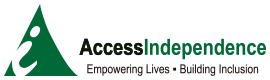 Access IndependenceASL Advocates- Sue Catale (part-time) & Katie Smolinsky300 Long Beach Blvd. Suite #1 Stratford, CT 06615203-378-6977 ext. 111scatale@accessinct.orgksmolinsky@accessinct.orgServing Bridgeport, Darien, Easton, Fairfield, Greenwich, Monroe, New Canaan, Norwalk, Stamford, Trumbull, Weston, Westport, and Wilton.Center for Disability Rights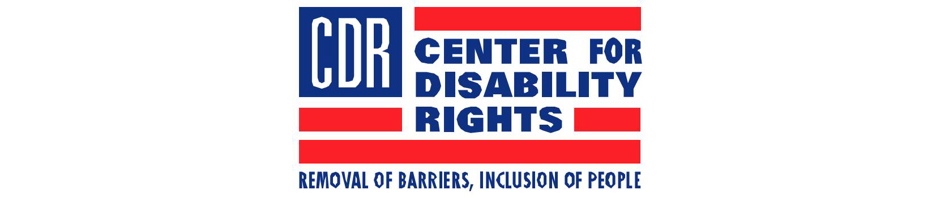 ASL Advocate- Sue Catale (part-time)369 Highland St. West Haven, CT 06516
(203) 916-9012sue@cdr-ct.org Serving Ansonia, Bethany, Branford, Chester, Clinton, Cromwell, Deep River, Derby, Durham, East Haddem, East Hampton, East Haven, Essex, Guilford, Haddam, Hamden, Killingworth, Lyme, Madison, Middlefield, Middletown, Meriden, Milford, New Haven, North Branford, North Haven, Old Lyme, Old Saybook, Orange, Portland, Seymour, Shelton, Stratford, Wallingford, West Haven, Westbrook, and WoodridgeDisabilities Network of Eastern CT (DNEC)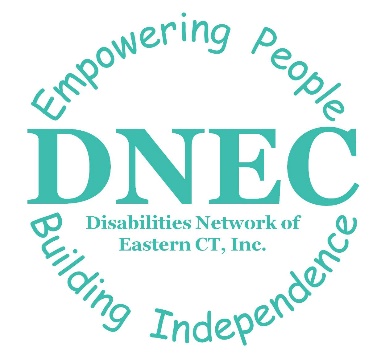 ASL Advocate – Brynn Hickey19 Ohio Ave. Norwich, CT 06360(860) 237-4515 (videophone)bhickey@dnec.org Serving Ashford, Bozrah, Brooklyn, Canterbury, Chaplin, Colchester, Columbia, Coventry, East Lyme, Eastford, Franklin, Griswold, Groton, Hampton, Killingly, Lisbon, Lebanon, Ledyard, Mansfield, Montville, New London, North Stonington, Norwich, Plainfield, Pomfret, Preston, Putnam, Salem, Scotland, Sprague, Sterling, Stonington, Thompson, Union, Voluntown, Waterford Windham, and Woodstock.Independence Northwest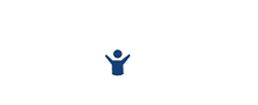 ASL Advocate - Kassey Neason1183 New Haven Rd. Suite 200 Naugatuck, CT 06770(203) 490-2373 (videophone)Kassey.Meason@indnw.orgServing Barkhamsted, Beacon Falls, Bethel, Bethlehem, Bridgewater, Brookfield, Canaan, Cheshire, Colebrook, Cornwall, Danbury, Goshen, Hartland, Harwinton, Kent, Litchfield, Middlebury, Morris, Naugatuck, New Fairfield, New Hartford, New Milford, Newtown, Norfolk, North Canaan, Oxford, Prospect, Redding, Ridgefield, Roxbury, Salisbury, Sharon, Sherman, Southbury, Thomaston, Torrington, Warren, Washington, Waterbury, Watertown, Winchester, Wolcott, and Woodbury.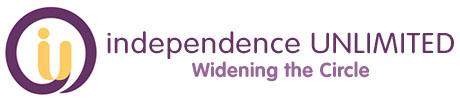 Independence UnlimitedASL Advocate - Shayna Wilson151 New Park Ave.North Annex | Suite D Hartford, CT 06106(860) 724-2742 (Videophone)SWilson@independenceunlimited.org Serving Granby, East Granby, Suffield, Windsor Locks, Windsor, Bloomfield, Ellington, Simsbury, Canton, Avon, West Hartford, Hartford, Farmington, New Britain, Plainville, Bristol, Burlington, Plymouth, Berlin, Wethersfield, Rocky Hill, East Hartford, Glastonbury, Manchester, Marlborough, Hebron, Andover, Bolton, Vernon, Tolland, Endfield, East Windsor, Newington, South Windsor, Southington, Somers, Stafford, Tolland, Willington.